PERTEMUAN 7 MONEV KP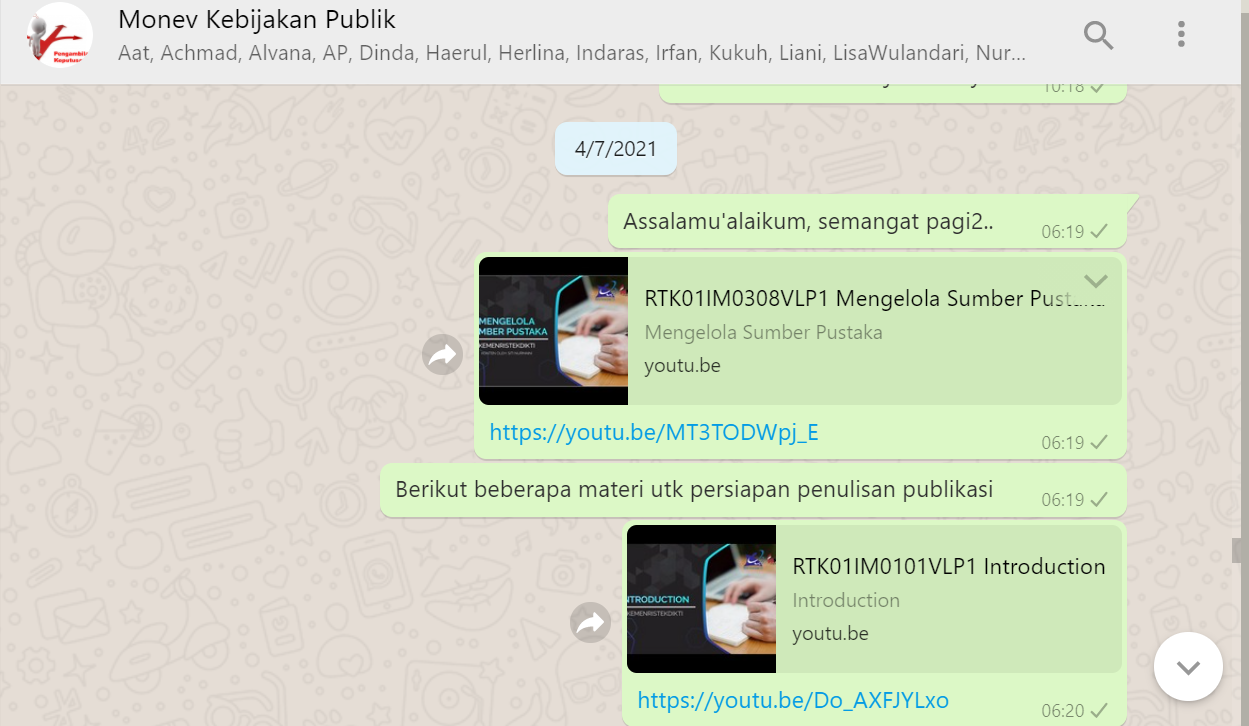 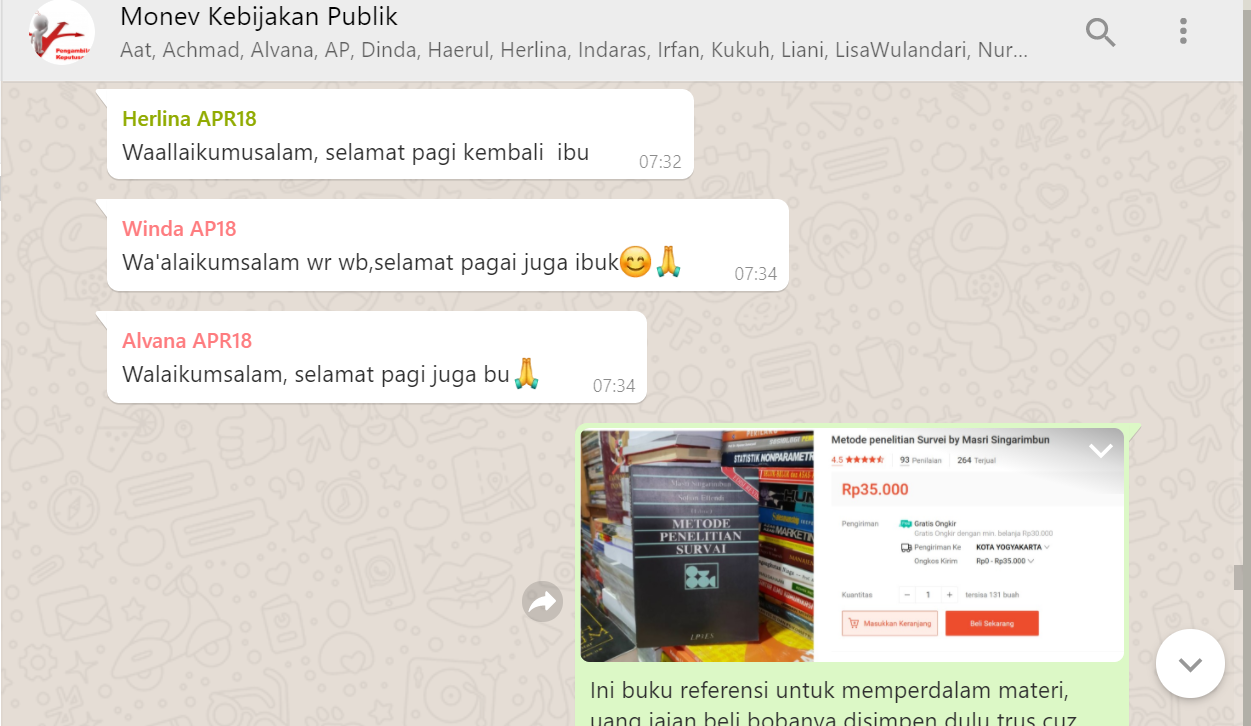 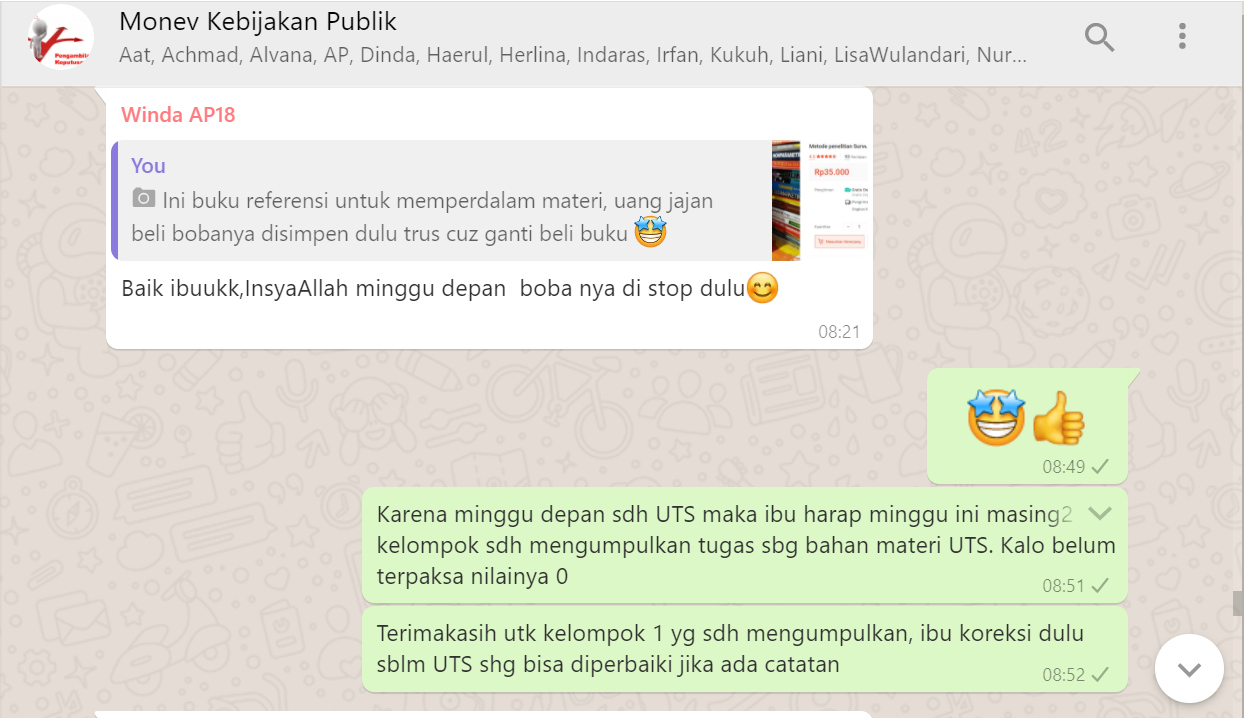 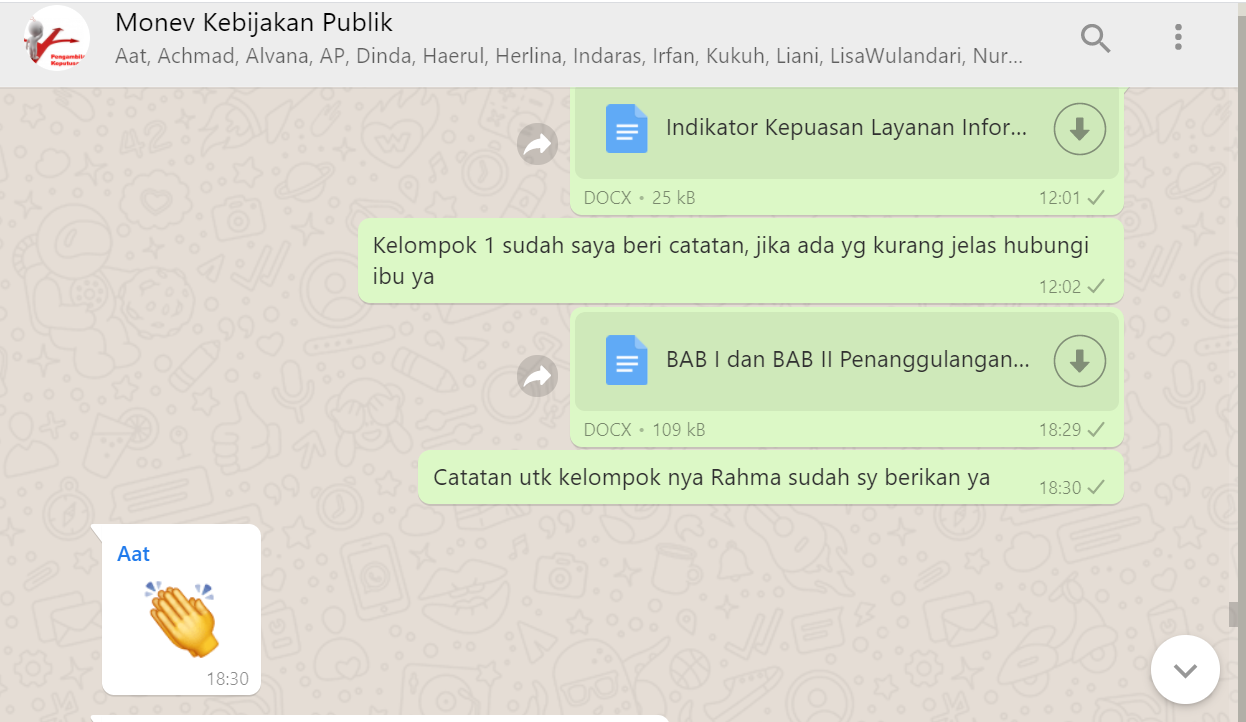 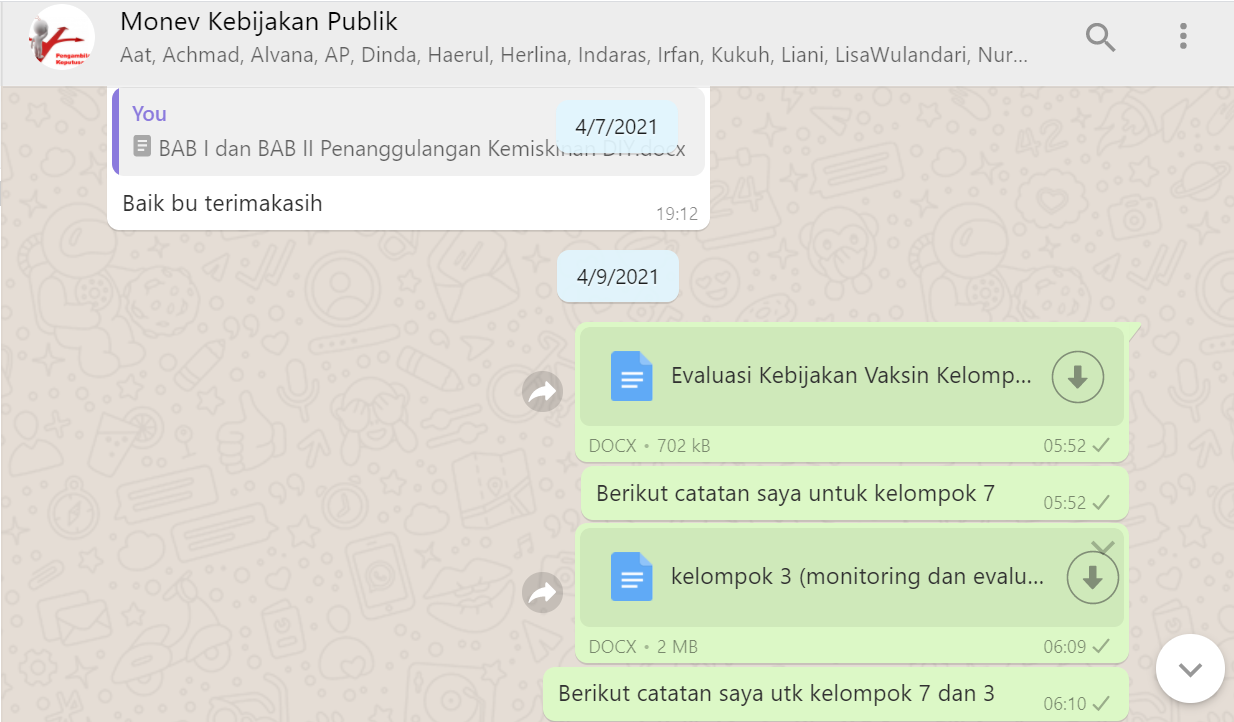 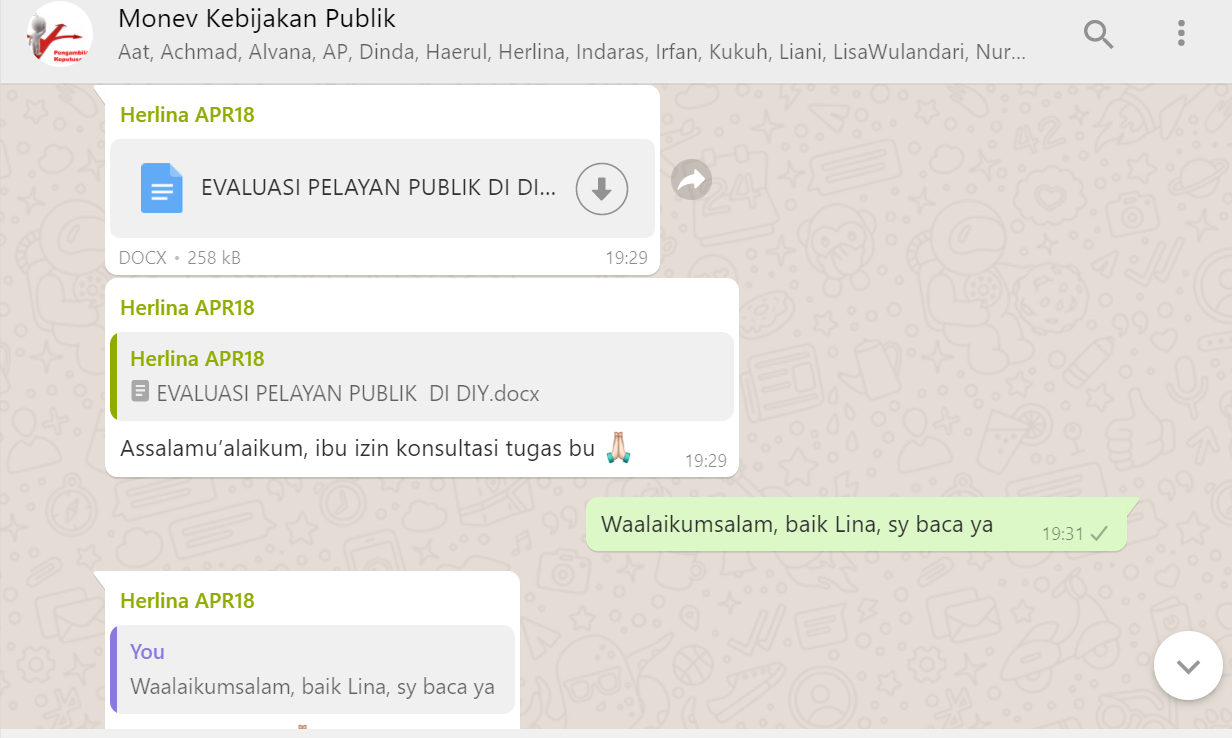 